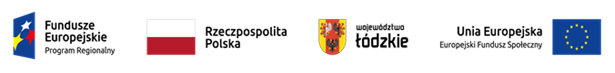  Projekt nr RPLD.11.03.01-10-0008/21, pn. „KREACJE Z KLASĄ” współfinansowany ze środków Europejskiego Funduszu Społecznego w ramach Regionalnego Programu Operacyjnego Województwa Łódzkiego na lata 2014-2020Załącznik nr 1OPIS PRZEDMIOTU ZAMÓWIENIA1. Przedmiotem zamówienia jest remont pracowni Technika Stylisty w Zespole Szkół Przemysłu   Mody w Łodzi ul. Naruszewicza 35 - realizowany w ramach projektu nr RPLD.11.03.01-10-008/21 „pn. „KREACJE Z KLASĄ”, współfinansowanego ze środków Europejskiego Funduszu Społecznego w ramach Regionalnego Programu Operacyjnego Województwa Łódzkiego 
na lata 2014-2020.2.   Wspólny Słownik Zamówień CPV: 45000000-7- Roboty budowlane45430000-0- Pokrywanie podłóg i ścian45310000-3- Roboty instalacyjne elektryczne45442100 -8 – Roboty malarskie45421131-1 – Instalowanie drzwi  :3. Wykonawca zobowiązany jest zrealizować remont, zgodnie z poniższą specyfikacją- Naprawa ubytków oraz malowanie  sufitu 85 m2Zabezpieczenie pomieszczenia, szpachlowanie dziur i ubytków, zmywanie sufitu, usuwanie starej farby, gruntowanie, wygładzenie całej. pow. sufitu,Zakup farb i mas wyrównujących Malowanie farbą podkładową,  2-krotne malowanie farbą lateks białą-  Montaż paneli PCV białych  ściennych 120m2Przygotowanie podłoża, przygotowanie konstrukcji ,stelaż zakup i docięcie paneliułożenie paneli na ścianie -  Zakup i wymiana, obróbka drzwi wejściowych 150 cm szer. 1 szt. Demontaż istniejących drzwi i futryny, zakup drzwi o antywłamaniowych wraz z okuciami  , obróbka otworów, montaż nowych ościeży i drzwi, uzupełnienie tynków-  Doprowadzenie instalacji WOD-KAN Około 50 mb. instalacji, zakup materiałówwykonanie 8 przekuć przez ścianę i podłogę, rozprowadzenie nowej instalacji, montaż baterii prysznicowej naściennej, podłączenie do nowej instalacji, naprawa ścian i podłóg po przekuciach, uzupełnienie tynków/gipsów-  Rozprowadzenie i montaż 16 gniazd natynkowych podwójnych z uziemieniem przy
    stanowiskach fryzjerskichdoprowadzenie zasilania do nowych gniazd kablem 3x2,5mm około 100mbzakup i montaż 16 gniazd natynkowych- utylizacja materiałów budowlanych 4.  Minimalny okres gwarancji: 24 miesiące.5.  Zamawiający wymaga realizacji zamówienia w terminie 14 dni od daty podpisania umowy.6.  Wykonawca zobowiązany jest zrealizować usługę samodzielnie, bez udziału podwykonawców.7.  Wynagrodzenie należne wykonawcy musi obejmować całość kosztów związanych z realizacją
      zamówienia, w szczególności koszty dostawy (zakupu), koszty transportu, koszty związane 
      z udzielaną gwarancją.